Title of Paper Less Than 15 Words (Times New Roman Bold 12 pt)First author1, Second author2, Third author3 (Times New Roman 10 pt)1First author affiliation, University/Institute; First author Email address (Times New Roman 8 pt)2Second author affiliation, University/Institute; Second author Email address (Times New Roman 8 pt)3Third author affiliation, University/Institute; third author Email address (Times New Roman 8 pt)1. IntroductionThese guidelines serve as a template for Microsoft Word 2003 or later. Please carefully follow the instructions provided in this format to ensure legibility and uniformity. When you open this document, select "Print Layout" from the "View" menu, which allows you to see the two column format and the footnotes. You may then type over sections by using cut and paste into it, and/or use the markup styles. The length of the full paper must not exceed 15 pages. It should be mentioned that papers prepared with more than 15 pages are subjected to an extra fund of 50 USD per page at the time of registration.2. Elements of a paperThe basic elements of a paper are listed below in the order in which they should appear:The title of paperAuthors' names and affiliationsAbstractKeywordsIntroductionThe main body of paper (including figures and tables)Results and discussionsConclusionsAcknowledgments (Optional)List of symbols (Optional)ReferencesAppendices (Optional)2.1. Paper Preparation Papers must be prepared in the format of MSWord 2003 software or later, and uploaded from the journal web site (www.science-gate.com) in both PDF and DOC formats. While making a PDF file from your MS-Word, please make the corrections in red to be distinguished from the unchanged text).Papers must be written in English.The paper size for manuscripts is A4 with 20 mm margins from all sides and it should be divided into one column with 10 mm space after authors' affiliations.For papers; the fonts for different parts of the paper are in Times New Roman as follows:Title: 12 pt bold Author(s): 10 pt bold Affiliations: 8 pt (centered)Keywords: 10 ptSection Headings: 10 pt Subsection Headings: 10 pt Body of manuscript: 10 ptCaption of tables and figures: 9 ptFurthermore, the section headings will start from the far left and use single spacing paragraph format with no space between the section headings and the paragraph following it. The first line of the first paragraph of each section is not indented, but the others are indented by 5 mm. Put one space between the texts of main sections. Paper must have page numbers.2.2. FootnotesFootnotes must be formatted as 8pt Cambria and should be numbered consecutively using superscript numbers.  The footnotes must be positioned flush left at the bottom of the column/page in which the first reference appears and must be spaced at one line from the text.  This is an example of a footnote2.3. System of UnitsSI system of units is deemed to be used. If necessary use the equivalent value in the other system of units in brackets after the SI system of units.2.4. EquationsEquations start from the far left of the column and numbered consecutively. The equation numbers must be bracketed and placed opposite to the equation on the far right of the line in that column. Equations must be typed using Microsoft Equations and not Math type.							             (1)2.5. Tables, Figures and PhotographsTables must be numbered and the title of the table must be placed on the top of the table with the footnotes on the bottom. Tables must appear where (or as close as to) they are first mentioned in the text. They must be referred in the text as "Table 1".Table 1: An example of a tableFigures must be numbered and the caption of the figure must come at the bottom of the figure. All the legends and the numerical values on the axes of the curves must be clear and readable. Figures must appear where (or as close as to) they are first mentioned in the text. They must be referred in the text as "Fig. 1".Photographs must be original and are treated similar to figures.Leave one space between the Table/Figure and the text following it.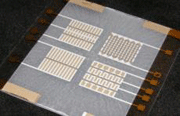 Fig. 1: An example of a figure3. Results and DiscussionResults of the work and discussions are presented here.4. ConclusionsMain conclusions of the paper must be put here.Acknowledgment (Optional)Acknowledgments are written here.List of Symbols (Optional)The list of symbols comes after the acknowledgment and before references. The English symbols come first followed by the Greek symbols. Both must be typed in alphabetical order and separated.ReferencesReferences must be in alphabetic in the list of references. The reference in the text should be such as (Authors last name, Year). The complete details of the references will appear in the list of references. For journal papers, books and conferences papers use the following formats:Author A, Author B, and Author C (1994). Article Title. Journal Name, 1(5): 1–3.Author A (1986). Book Name. Publisher Name, Address.Booklet A (1994). Booklet title. On the WWW, at http://www.abc.edu,May. PDF file.Inbook A ed. (1991). Book title, 1st ed., Vol. 2 of Series Title. Publisher Name, Publisher address, Chap. 1, pp. 1– 3. See also URL http://www.abc.edu.In collection A (1991). Article title. In Collection Title, A. Editor, ed., 3rd ed., Vol. 2 of Series title. Publisher Name, Publisher address, May, Chapter 1, pp. 1–3. See also URL http://www.abc.edu.In proceedings A (1991). Article title. In Proceedings Title, A. Editor and B. Editor, eds., Vol. 1 of Series name, Organization Name, Publisher Name, pp. 1–3. Paper number 1234. ASME (2003). ASME Manual MS-4, An ASME Paper, latest ed. The American Society of Mechanical Engineers, New York. See also URL http://www.asme.org/pubs/MS4.html.Masters thesis A (2003). Thesis Title. MS Thesis, University of Higher Education, Cambridge, MA, May. See also URL http://www.abc.edu.Misc A (2003). Miscellaneous Title. On the WWW, May. URL http://www.abc.edu.PhD thesis A (2003). Thesis Title. PhD Thesis, University of Higher Education, Cambridge, MA, May. See also URL http://www.abc.edu.Proceedings A ed. (1991). Volume Title, Vol. 1 of Proceedings Series, Organization Name, Publisher Name. See also URL http://www.abc.edu.Tech. report, A. (2003). Tech. report title. Progress report 1, University of Higher Education, Cambridge, MA, May. See also URL http://www.abc.edu. ABSTRACTPapers dealing with any aspect of applied sciences from fundamental sciences to applications in engineering systems and nature are solicited. The abstract should include definition of the problem, assumptions, method of solution, summary of results and maximum in 250 words. The abstract should clearly state the objective, results and the conclusion of the work. Keywords: first keyword, second keyword (Maximum five keywords)NumberArea (m2)1234567Modulus of elasticityStiffnessAcoustical pressureAmplitude of the excitation plane waveBlocked pressureGreek symbolsFlow resistivityTortuosity